Discuss the factors that influence the type of agricultural systems found in the East of England. Describe how these factors affect productivity.Explain what the term ‘sustainable farming’ means to you and discuss its role in relation to wider public perceptions. Why do you think it is more important than ever to study Agriculture?You are a farm manager in the west of Wales setting up either a NAMED livestock or a NAMED crop enterprise. Discuss the factors you would consider when setting up such an enterprise.  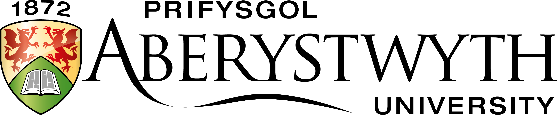 Entrance ExaminationMarch 2022AGRICULTURE AND THE COUNTRYSIDETime allowed: 1.5 hours (90 minutes)Answer TWO questionsAGRICULTURE AND THE COUNTRYSIDETime allowed: 1.5 hours (90 minutes)Answer TWO questions